VISITOR SIGN-IN SHEET                          UNIT:  _____________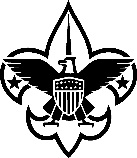 SchoolYouth’s NameGradeParent’s NamePhoneEmailPaid